17/04/2024BionexoRESULTADO – TOMADA DE PREÇO024174EM58073HEAPA2O Instituto de Gestão e Humanização – IGH, entidade de direito privado e sem fins lucrativos, classificado comoOrganização Social, vem tornar público o resultado da Tomada de Preços, com a finalidade de adquirir bens, insumos eserviços para o HEAPA - Hospital Estadual de Aparecida de Goiânia, com endereço à Av. Diamante, s/n - St. Conde dosArcos, Aparecida de Goiânia/GO, CEP: 74.969-210.Art. 10º Não se exigirá a publicidade prévia disposta no artigoII. EMERGÊNCIA: Nas compras ou contratações realizadas em caráter de urgência ou emergência, caracterizadas pelaocorrência de fatos inesperados e imprevisíveis, cujo não atendimento imediato seja mais gravoso, importando emprejuízos ou comprometendo a segurança de pessoas ou equipamentos, reconhecidos pela administração.Bionexo do Brasil LtdaRelatório emitido em 17/04/2024 11:01CompradorIGH - HUAPA - HOSPITAL DE URGÊNCIA DE APARECIDA DE GOIÂNIA (11.858.570/0004-86)AV. DIAMANTE, ESQUINA C/ A RUA MUCURI, SN - JARDIM CONDE DOS ARCOS - APARECIDA DE GOIÂNIA, GO CEP:74969-210Relação de Itens (Confirmação)Pedido de Cotação : 342010593COTAÇÃO Nº 58073 - MANUTENÇÃO PREDIAL HEAPA ABRIL/2024Frete PróprioObservações: *PAGAMENTO: Somente a prazo e por meio de depósito em conta PJ do fornecedor. *FRETE: Só serãoaceitas propostas com frete CIF e para entrega no endereço: AV. DIAMANTE, ESQUINA C/ A RUA MUCURI, JARDIMCONDE DOS ARCOS, AP DE GOIÂNIA/GO CEP: 74969210, dia e horário especificado. *CERTIDÕES: As CertidõesMunicipal, Estadual de Goiás, Federal, FGTS e Trabalhista devem estar regulares desde a data da emissão da propostaaté a data do pagamento. *REGULAMENTO: O processo de compras obedecerá ao Regulamento de Compras do IGH,prevalecendo este em relação a estes termos em caso de divergência.Tipo de Cotação: Cotação EmergencialFornecedor : Todos os FornecedoresData de Confirmação : TodasFaturamentoMínimoValidade daPropostaCondições dePagamentoFornecedorPrazo de EntregaFrete ObservaçõesFERRAGISTA AREIAO EIRELIGOIÂNIA - GOMaria Salette Bastos - (62) 3285-3 dias apósconfirmação1R$ 0,000013/04/202430 ddlCIFnull2000areiaofer@gmail.comMais informaçõesProgramaçãode EntregaPreçoUnitário FábricaPreçoValorTotalProdutoCódigoFabricanteEmbalagem Fornecedor Comentário JustificativaRent(%) QuantidadeUsuárioCARCACA DEPOLIPROPILENOFILTRO 9 - 3/4TRANSPARENTE;ESPECIFICAÇÃO:COMPATIVELCOM ELEMENTOFILTRANTEFABRICADO EM 52275MATERIALMICROPOROSO,CAPACIDADE DEFILTRAGEM DE 5MICRAS,;Juliana deLima nãoDaniellyEvelynPereira DaCruzrespondeuemail dehomologação.- Topfiltrosnão atendeas condiçõesdeCARCACA DEPOLIPROPILENOFILTRO 9 - 3/4 -DIVERSOSFERRAGISTAAREIAOEIRELIR$R$R$864,00001-UNIDADEnull3 Unidade288,0000 0,000017/04/202410:57pagamento.COMPRIMENTODE 9 3/4POLEGADASCHAVECHAVESELETORA 2POSICOES -DOIS BLOCOS; -CONTATOS:2NA; -SELETORA 2POSICOES -DOIS BLOCOS; -CONTATOS:2NA; -DIÂMETROAPROXIMADO:DIAMETROAPROXIMADO:22 MM; -COMPRIMENTOAPROXIMADO:69 MM (DADaniellyEvelynPereira DaCruz22 MM; -FERRAGISTAAREIAOEIRELIR$0,0000R$0,0000R$120,00002COMPRIMENTO 34484APROXIMADO:9 MM (DA BASEÀ SUPERFÍCIE);-MARCA/MODELOA TÍTULO DEREFERÊNCIA:STECK/S-LPL42.E-UNIDADEnull-2 Unidade6617/04/202410:57BASE ASUPERFICIE); -MARCA/MODELOA TITULO DEREFERENCIA:STECK/S-LPL42.E - diversos3CONTATORTRIPOLAR 12A79060-CONTATORTRIPOLAR 12A1NA 220V C/RELE DEUNIDADE FERRAGISTAAREIAOnull-R$R$1 UnidadeR$350,0000DaniellyEvelynPereira DaCruz350,0000 0,00001NA 220V C/RELE DEEIRELISOBRECARGA -CONTATOR 12ASOBRECARGA -CONTATOR 12Ahttps://bionexo.bionexo.com/jsp/RelatPDC/relat_adjudica.jsp1/2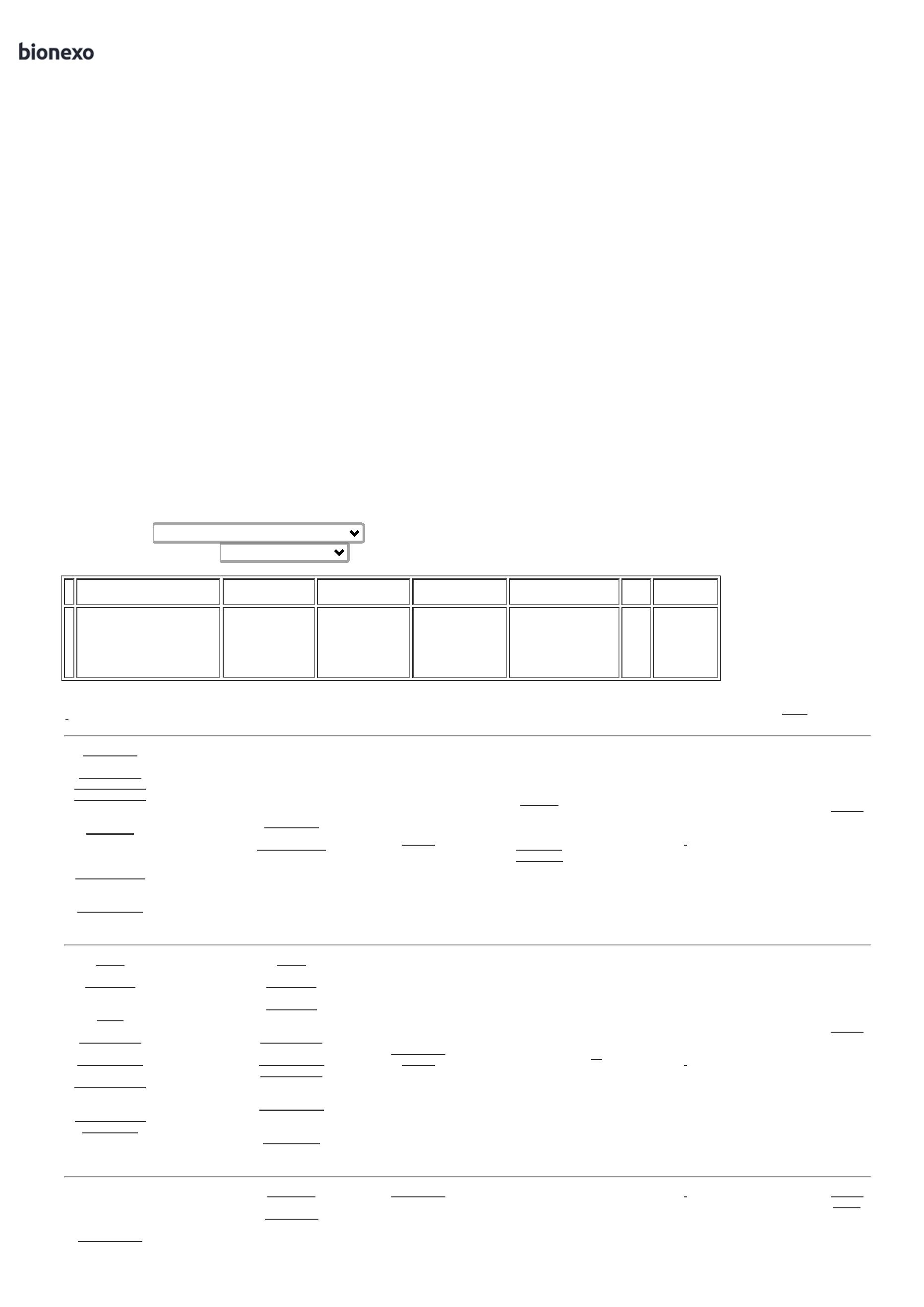 17/04/2024BionexoBOBINA 220V 3POLOS COMRELÉ DEBOBINA 220V 3POLOS COMRELE DE17/04/202410:57SOBRECARGA 3POLOS,CORRENTEAJUSTÁVELENTRE 8 - 12,5AMPERESSOBRECARGA 3POLOS,CORRENTEAJUSTAVELENTRE 8 - 12,5AMPERESAPROXIMADO.APROXIMADO. -diversosDaniellyEvelynPereira DaCruzELEMENTOFILTRANTE ARSR SCHULZELEMENTOFILTRANTE ARSR SCHULZFERRAGISTAAREIAOEIRELIR$R$R$440,0000456785403944261540405403743050-----UNIDADEUNIDADEUNIDADEUNIDADEUNIDADEnullnullnullnullnull-2 Unidade2 Unidade2 Unidade20 Litro220,0000 0,0000007.0184 - O/AT- DIVERSOS007.0184 - O/AT17/04/202410:57DaniellyEvelynPereira DaCruzFILTRO DEOLEO PARACOMPRESSORMODELOSRP3020 -DIVERSOSFILTRO DEOLEO PARACOMPRESSORMODELOFERRAGISTAAREIAOEIRELIR$R$R$500,0000----250,0000 0,0000SRP302017/04/202410:57FILTROSEPARADORAR/OLEODaniellyEvelynPereira DaCruzFILTROSEPARADORAR/OLEOVOLUME 3.4LSCHULZFERRAGISTAAREIAOEIRELIR$R$R$VOLUME 3.4LSCHULZ07.0413-O/AT -DIVERSOS1.900,0000 0,00003.800,0000017/04/202410:57007.0413-O/ATOLEOLUBRIFICANTEPARACOMPRESSORROTATIVO DEPARAFUSO -DIVERSOSDaniellyEvelynPereira DaCruzOLEOLUBRIFICANTEPARACOMPRESSORROTATIVO DEPARAFUSOFERRAGISTAAREIAOEIRELIR$R$R$120,0000 0,00002.400,000017/04/202410:57OLEO MINERALHIDRAULICOPARACOMPRESSORISO VG 1504000HRS  -DIVERSOSDaniellyEvelynPereira DaCruzOLEO MINERALHIDRAULICOPARACOMPRESSORISO VG 150FERRAGISTAAREIAOEIRELIR$0,0000R$0,0000R$280,00004 Unidade717/04/202410:57TotalParcial:R$336.06.08.754,0000Total de Itens da Cotação: 8Total de Itens Impressos: 8TotalGeral:R$8.754,0000Clique aqui para geração de relatório completo com quebra de páginahttps://bionexo.bionexo.com/jsp/RelatPDC/relat_adjudica.jsp2/2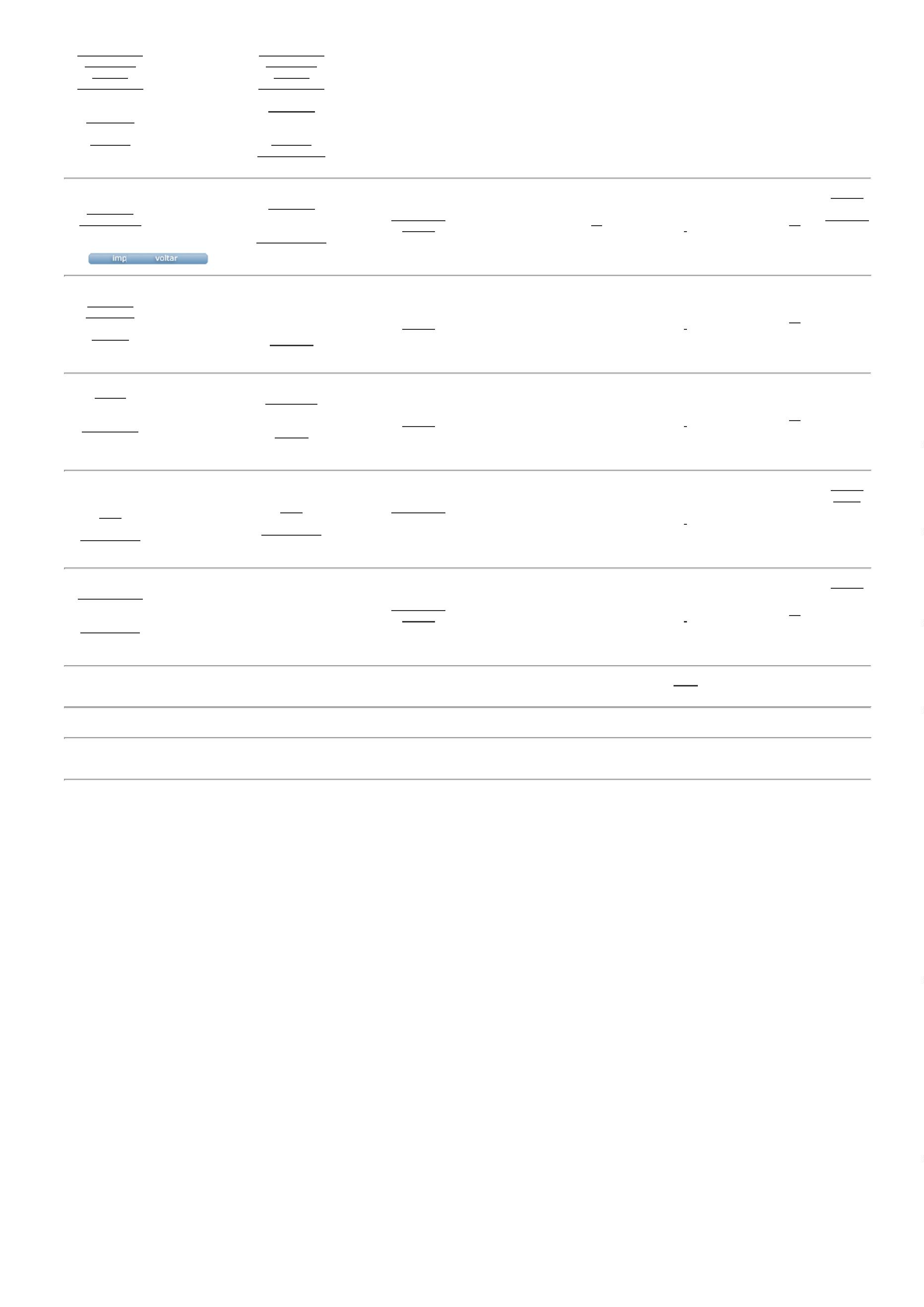 